  防制藥物濫用宣導（111-1-1）      請同學踴躍報名參加創作大賽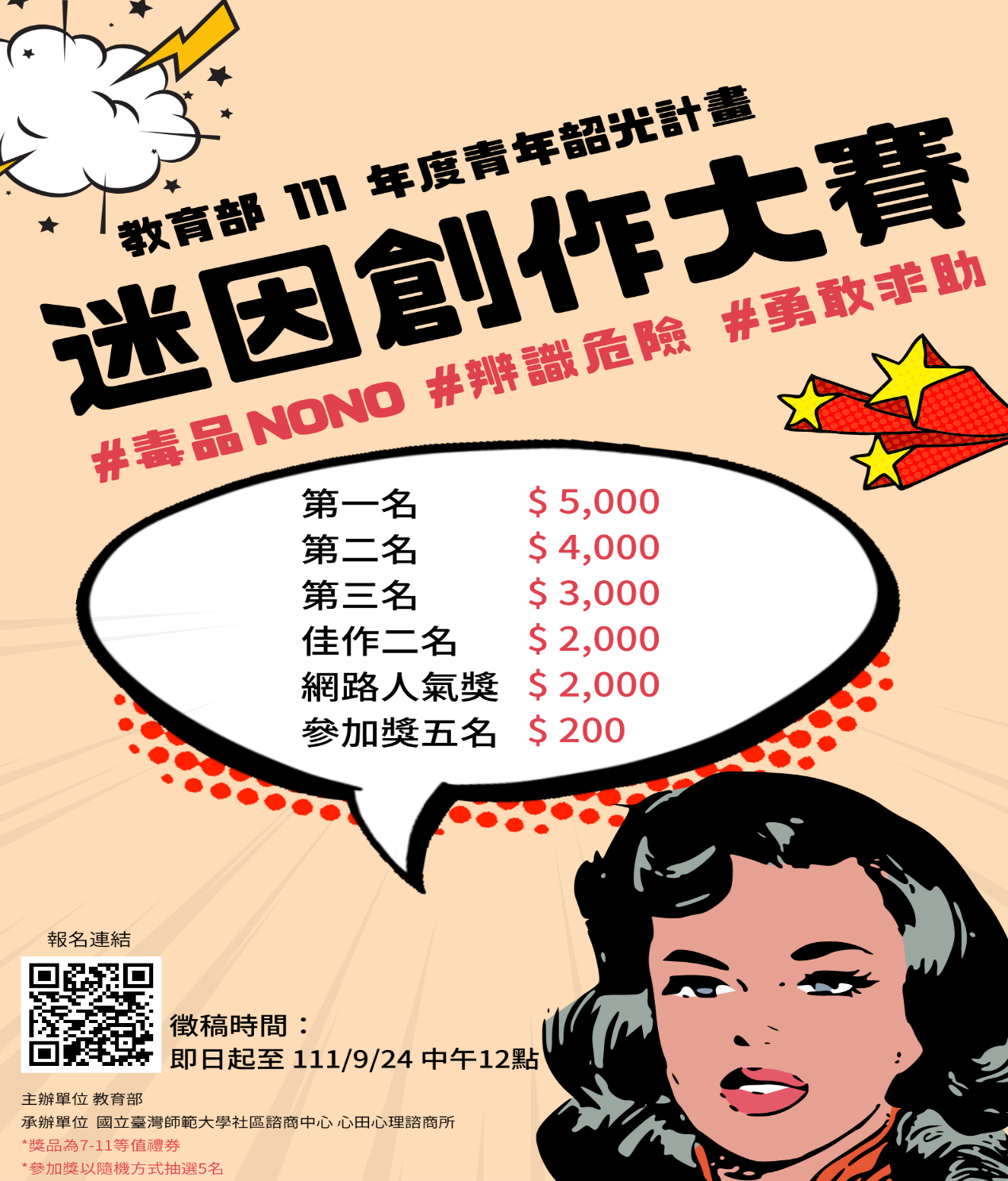                                      學務處軍訓室關心您中華民國111年8月15日